____ /2016. ( ____ ) Kt. H a t á r o z a t:A Törökszentmiklósi Rendőrkapitányság 2015. évi tevékenységérőlTörökszentmiklós Városi Önkormányzat Képviselő-testülete a határozat mellékletét képező Törökszentmiklósi Rendőrkapitányság 2015. évi tevékenységéről szóló beszámolóját megtárgyalta és elfogadta.Erről értesül:Markót Imre polgármesterDr. Majtényi Erzsébet jegyzőTörökszentmiklósi Rendőrkapitányság 5200 Törökszentmiklós Kossuth u. 143. Irattár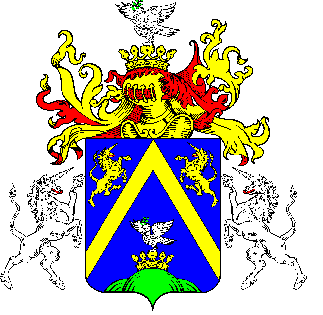 3.Törökszentmiklósi rendőrkapitányság vezetőjétől Törökszentmiklósi rendőrkapitányság vezetőjétől Törökszentmiklósi rendőrkapitányság vezetőjétől E L Ő T E R J E S Z T É SE L Ő T E R J E S Z T É SE L Ő T E R J E S Z T É SA Képviselő-testület 2016. április 28. napján tartandó rendes nyilvános üléséreA Képviselő-testület 2016. április 28. napján tartandó rendes nyilvános üléséreA Képviselő-testület 2016. április 28. napján tartandó rendes nyilvános üléséreElőterjesztő megnevezése: Dr. Tóth Péter Dr. Tóth Péter Iktatószám: 2-72/2016-F-12-72/2016-F-1Tárgy: A Törökszentmiklósi Rendőrkapitányság 2015. évi tevékenységérőlA Törökszentmiklósi Rendőrkapitányság 2015. évi tevékenységérőlElőterjesztés jellege:Rendelet-tervezet, Határozat-tervezet, Tájékoztató, BeszámolóRendelet-tervezet, Határozat-tervezet, Tájékoztató, BeszámolóDöntéshozatal:egyszerű többségegyszerű többségMelléklet: 1 db Beszámoló1 db határozat tervezet 1 db Beszámoló1 db határozat tervezet Készítette:Dr. Tóth Péter r. alezredes rendőrségi főtanácsos kapitányságvezetőDr. Tóth Péter r. alezredes rendőrségi főtanácsos kapitányságvezetőVéleményezésre megküldve: --Törvényességi véleményezésre bemutatva:2016. április 15.2016. április 15.